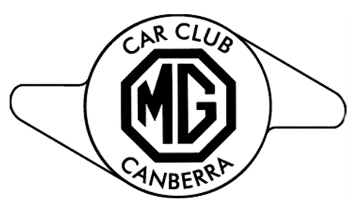 MG Car Club Canberra Inc Monthly Meeting Standing Agenda – 2023President: Debbie Whitfield (DW), Vice President and Motorsport: Kent Brown (KB); Treasurer: Brian Calder (BC), Secretary & Library: Ewan Ward (EW), Committee & Social: Peter Dalton (PD), Committee & Communication: Malcolm Robertson (MR), Committee: Vacant.ItemMinutes1. OpeningMeeting Opened:Meeting chaired by:
Apologies:2. Presentation3. Confirm MinutesDiscussion / Amendments:Confirmation of Minutes Moved by:Seconded by:Carried.4. Matters Arising / Ongoing5. President’s Report6. Treasurer’s ReportAs tabled.7. Secretary’s ReportMembershipCorrespondenceMonthly meeting schedule8. Motorsport Coordinator9. Social Coordinator10. Display Events / Workshop11. Web Master / CommuniquePlease refer to the website for the latest Event information, photos from recent events and other Club information12. CACTMC13. Natmeet 14. Library15. Canberra MG Rally 202316. Regalia17. Environment18. Any New Cars?19. Any Restoration News?20. Any Good Service?21. Other Business22. Next Meeting23. Meeting Closure & Supper